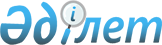 О внесении изменений и дополнений в постановления Правительства Республики Казахстан от 19 апреля 2016 года № 234 "О некоторых мерах государственной поддержки частного предпринимательства" и от 11 декабря 2018 года № 820 "О некоторых вопросах обеспечения долгосрочной тенговой ликвидности для решения задачи доступного кредитования"
					
			Утративший силу
			
			
		
					Постановление Правительства Республики Казахстан от 4 мая 2019 года № 248. Утратило силу постановлением Правительства Республики Казахстан от 26 апреля 2024 года № 336.
      Сноска. Утратило силу постановлением Правительства РК от 26.04.2024 № 336 (вводится в действие по истечении десяти календарных дней после дня его первого официального опубликования).
      Правительство Республики Казахстан ПОСТАНОВЛЯЕТ:
      1. Внести в некоторые решения Правительства Республики Казахстан следующие изменения и дополнения:
      1) утратил силу постановлением Правительства РК от 31.12.2019 № 1060 (вводится в действие с 01.01.2020);


      2) в постановлении Правительства Республики Казахстан от 11 декабря 2018 года № 820 "О некоторых вопросах обеспечения долгосрочной тенговой ликвидности для решения задачи доступного кредитования":
      часть девятую пункта 2 изложить в следующей редакции:
      "При этом на цели пополнения оборотных средств БВУ вправе направить не более 50 % от выдаваемых кредитных средств в рамках одного проекта заемщика. Данное ограничение не распространяется на финансирование проектов по производству в агропромышленном комплексе.";
      часть вторую пункта 5 изложить в следующей редакции:
      "В случае кредитования проектов на сумму свыше 10 миллиардов тенге необходимо положительное заключение соответствующего отраслевого центрального уполномоченного органа.";
      часть первую пункта 6 изложить в следующей редакции:
      "сохранение/увеличение среднегодовой численности рабочих мест, на основе данных налоговой отчетности или достижение роста дохода на 10 % после 2 (два) финансовых лет с даты решения финансового агентства о субсидировании и/или гарантировании.";
      дополнить пунктом 7-1 следующего содержания:
      "7-1. Условия гарантирования проектов СЧП:
      Гарантированию подлежат кредиты с номинальной ставкой вознаграждения, не превышающей 15 % годовых. Размер гарантии в рамках одного проекта заемщика не может превышать:
      50 % от суммы кредита до 3 млрд. тенге включительно;
      20 % по кредитам свыше 3 млрд. тенге до 5 млрд. тенге включительно.
      Срок гарантии не более срока кредита.
      Условия, порядок и механизм гарантирования, а также мониторинг реализуемых проектов в рамках настоящего механизма регламентируются Правилами гарантирования по кредитам субъектов малого и среднего предпринимательства в рамках Государственной программы поддержки и развития бизнеса "Дорожная карта бизнеса-2020", утвержденными постановлением Правительства Республики Казахстан от 19 апреля 2016 года № 234.";
      приложение к механизму кредитования приоритетных проектов изложить в новой редакции согласно приложению 5 к настоящему постановлению.
      Сноска. Пункт 1 с изменением, внесенным постановлением Правительства РК от 31.12.2019 № 1060 (вводится в действие с 01.01.2020).


      2. Настоящее постановление вводится в действие по истечении десяти календарных дней после дня его первого официального опубликования. Перечень товаров для субсидирования по кредитам в рамках проектов по переработке в агропромышленном комплексе
      Сноска. Приложение 1 утратило силу постановлением Правительства РК от 31.12.2019 № 1060 (вводится в действие с 01.01.2020). Перечень товаров для субсидирования по кредитам в рамках проектов по обрабатывающей промышленности и услугам
      Сноска. Приложение 2 утратило силу постановлением Правительства РК от 31.12.2019 № 1060 (вводится в действие с 01.01.2020). Перечень товаров для гарантирования по кредитам в рамках проектов по переработке в агропромышленном комплексе
      Сноска. Приложение 3 утратило силу постановлением Правительства РК от 31.12.2019 № 1060 (вводится в действие с 01.01.2020). Перечень товаров для гарантирования по кредитам в рамках проектов по обрабатывающей промышленности и услугам
      Сноска. Приложение 4 утратило силу постановлением Правительства РК от 31.12.2019 № 1060 (вводится в действие с 01.01.2020). Перечень товаров для кредитования приоритетных проектов
      *Финансируются проекты в сфере туризма, реализуемые на побережье озера Алаколь (ВКО, Алматинская область), побережье озера Балхаш (Карагандинская область), в Баянаульской курортной зоне (Павлодарская область), Щучинско-Боровской курортной зоне (Акмолинская область), в городах Туркестане и Актау, в Имантау-Шалкарской куротной зоне (СКО), в Алматинском горном кластере (Талгарский, Енбекшиказахский, Уйгурский, Райымбекский, Карасайский, Нарынкольский районы Алматинской области)
      **Приграничные с Китайской Народной Республикой и Республикой Узбекистан территории Республики Казахстан
					© 2012. РГП на ПХВ «Институт законодательства и правовой информации Республики Казахстан» Министерства юстиции Республики Казахстан
				
      Премьер-МинистрРеспублики Казахстан 

А. Мамин
Приложение 1
к постановлению Правительства
Республики Казахстан
от 4 мая 2019 года № 248Приложение 2
к постановлению Правительства
Республики Казахстан
от 4 мая 2019 года № 248Приложение 3
к постановлению Правительства
Республики Казахстан
от 4 мая 2019 года № 248Приложение 4
к постановлению Правительства
Республики Казахстан
от 4 мая 2019 года № 248Приложение 5
к постановлению Правительства
Республики Казахстан
от 4 мая 2019 года № 248Приложение
к механизму кредитования
приоритетных проектов
№

Наименование группы товаров

№

Наименование общего классификатора видов экономической деятельности

Общий классификатор видов экономической деятельности

Перечень продуктов и товаров на выходе

1

2

3

4

5

6

I. ПРОДОВОЛЬСТВЕННЫЕ ТОВАРЫ
I. ПРОДОВОЛЬСТВЕННЫЕ ТОВАРЫ
I. ПРОДОВОЛЬСТВЕННЫЕ ТОВАРЫ
I. ПРОДОВОЛЬСТВЕННЫЕ ТОВАРЫ
I. ПРОДОВОЛЬСТВЕННЫЕ ТОВАРЫ
I. ПРОДОВОЛЬСТВЕННЫЕ ТОВАРЫ
1
Продукты из мяса и мяса птицы
1.
Переработка и консервирование мяса
1011
Производство свежего или замороженного мяса в тушах/тушках, или поделенного на части
Пищевые субпродукты
1
Продукты из мяса и мяса птицы
2.
Переработка и консервирование мяса домашней птицы
1012
Забой домашней птицы на скотобойне, обработка или расфасовка мяса,
Производство свежего или замороженного мяса, поделенного на части
1
Продукты из мяса и мяса птицы
3.
Производство продуктов из мяса и мяса домашней птицы
1013
Производство сушеного, засоленного или копченого мяса, готовые рулеты
Производство мясопродуктов: колбасы, салями, кровяной колбасы, выдержанной сухой колбасы, сервелата, болонской копченой колбасы, головы, рулетов, вареной ветчины
2
Молочная и сырная продукция
4.
Переработка молока и производство сыра
1051
Производство свежего натурального пастеризованного, стерилизованного, гомогенизированного и/или ультра очищенного молока
Производство напитков на молочной основе
Производство сметаны из свежего цельного, пастеризованного, стерилизованного и гомогенизированного молока
Производство сухого молока или сгущенного молока, молока или сливок в твердой форме
Производство сливочного масла, йогурта, сыра и творога, кефира, сливок, сыворотки, казеина или лактозы
3
Производство прочих продуктов питания
5.
Производство сахара
1081
Производство сахара из сахарной свеклы
3
Производство прочих продуктов питания
6.
Производство какао, шоколада и сахаристых кондитерских изделий
1082
Производство шоколада и шоколадных конфет Производство сахарных конфет: карамели, какао, нуги, помадки, белого шоколада
Производство жевательной резинки
Производство засахаренных фруктов
Производство орехов в шоколаде, цукатов Производство конфет. Подушечек. Пастилок
4
Детское питание
7.
Производство детского питания и диетических пищевых продуктов
1086
Производство продуктов питания, используемых для специальных диет: детского питания; дополнительных молочных и прочих продуктов питания; продуктов питания для детей младшего возраста; низкокалорийных продуктов и продуктов с пониженной калорийностью
5
Производство продуктов мукомольной промышленности, крахмалов и крахмальных продуктов
8.
Производство крахмала и продукции из крахмала
1062
Производство крахмала из риса, картофеля, кукурузы, пшеницы
Измельчение сырой кукурузы
Производство глюкозы и (или) глюкозно-фруктозного сиропа, сахарного сиропа, мальтозы, инулина
Производство клейковины
Производство кукурузного масла
5
Производство продуктов мукомольной промышленности, крахмалов и крахмальных продуктов
9.
Производство продуктов мукомольно-крупяной промышленности
1061
Производство сухих бобовых зерен, кореньев или стеблей, или съедобных орехов
Производство зерновых продуктов питания, таких как сухие завтраки
Производство мучных смесей и готовых мучных смесей и теста для хлеба, тортов, пирожных, пирогов и бисквитов, печенья или блинов
Производство пшеничных хлопьев, ржаных, овсяных, кукурузных или прочих зерновых хлопьев
6
Производство хлебобулочных и мучных изделий
10.
Производство макаронных изделий
1073
Производство макарон, лапши и (или) лапши и полуфабрикатов из них (быстрого приготовления)
Производство консервированных или замороженных продуктов из теста, в т.ч. макаронных изделий
7
Готовые пищевые продукты (в промышленных масштабах)
11.
Производство приготовленных пищевых продуктов
1085
Производство мясных блюд
Производство рыбных блюд, включая рыбный фарш Производство блюд из овощей
Производство замороженной пиццы или пиццы, подготовленной для хранения иными способами
8
Переработка и консервирование фруктов и овощей
12.
Переработка и консервирование картофеля
1031
Производство обработанного замороженного картофеля, сухого картофельного пюре, закусок из картофеля, картофельных чипсов, картофельной муки и мучки
8
Переработка и консервирование фруктов и овощей
13.
Производство фруктовых и овощных соков
1032
Производство соков из фруктов и (или) овощей
Производство концентратов из свежих фруктов и овощей
9
Производство кормов для животных
14.
Производство готовых кормов для животных, содержащихся на фермах
1091
Производство кормов для КРС, МРС, лошадей, птиц и свиней
10
Сельское хозяйство
15.
Выращивание овощей и бахчевых, корнеплодов и клубнеплодов
0113
Выращивание овощей, в том числе томаты, лук репчатый, лук шалот, чеснок, лук-порей и прочие луковичные овощи, капуста кочанная, капуста цветная, кольраби, капуста листовая и аналогичные съедобные овощи, морковь, репа, сельдерей корневой, редис и прочие аналогичные съедобные корнеплоды, перец, огурцы и корнишоны, сахарная и столовая свекла
Выращивание семян овощей, картофеля, сахарной свеклы
Выращивание бахчевых, в том числе арбуз, дыня и тыква
10
Сельское хозяйство
16.
Выращивание волокнистых прядильных культур
0116
Выращивание хлопка, льна
Выращивание семян хлопка
10
Сельское хозяйство
17.
Выращивание прочих сезонных культур
0119
Выращивание брюквы, кормовой свеклы, кормовой зелени, клевера, люцерны, эспарцета, кормовой кукурузы и прочих трав, кормовой капусты и простых кормовых продуктов
Выращивание гречихи
Выращивание семян свеклы (за исключением семян сахарной свеклы) и семена кормовых растений
10
Сельское хозяйство
18.
Выращивание семечковых и косточковых плодов
0124
Выращивание семечковых и косточковых плодов: яблоки, абрикосы, вишня и черешня, персики и гладкие персики, груши и айва, слива и терн
10
Сельское хозяйство
19.
Разведение прочих пород скота и буйволов
0142
Разведение крупного рогатого скота и буйволов для получения мяса
10
Сельское хозяйство
20.
Разведение молочных пород скота
0141
Выращивание и разведение молочных пород скота
Получение сырого молока
11
Хранение с/х продукции
21.
Складирование и хранение груза
5210
Создание оптово-распределительных центров по хранению и реализации продовольственной продукции
II. НЕПРОДОВОЛЬСТВЕННЫЕ ТОВАРЫ
II. НЕПРОДОВОЛЬСТВЕННЫЕ ТОВАРЫ
II. НЕПРОДОВОЛЬСТВЕННЫЕ ТОВАРЫ
II. НЕПРОДОВОЛЬСТВЕННЫЕ ТОВАРЫ
II. НЕПРОДОВОЛЬСТВЕННЫЕ ТОВАРЫ
II. НЕПРОДОВОЛЬСТВЕННЫЕ ТОВАРЫ
1. ОДЕЖДА И АКСЕССУАРЫ
1. ОДЕЖДА И АКСЕССУАРЫ
1. ОДЕЖДА И АКСЕССУАРЫ
1. ОДЕЖДА И АКСЕССУАРЫ
1. ОДЕЖДА И АКСЕССУАРЫ
1. ОДЕЖДА И АКСЕССУАРЫ
12
Верхняя одежда и аксессуары
22.
Производство прочих вязаных и трикотажных изделий
1439
Производство вязаных или трикотажных изделий и прочих готовых изделий, таких как: пуловеры, свитера, кардиганы, вязаные кофты, жилеты и подобные изделия
12
Верхняя одежда и аксессуары
23.
Производство спецодежды
1412
Производство спецодежды
12
Верхняя одежда и аксессуары
24.
Производство верхней одежды
1413
Производство верхней одежды для мужчин, женщин и детей: пальто, костюмов, жакетов, брюк, юбок, шляп и шапок
Производство прочих видов верхней одежды, изготовленных из тканых, вязаных или трикотажных тканей, не тканых, за исключением верхней одежды из кожи
13
Нижнее белье
25.
Производство нижнего белья
1414
Производство нижнего белья и ночного белья из тканых, вязаных или трикотажных тканей, кружев для женщин, мужчин и детей: рубашек, футболок, кальсонов, шорт, пижам, ночных сорочек, платьев, блуз, нижних юбок, комбинаций, бюстгальтеров, корсетов
13
Нижнее белье
26.
Производство вязаных и трикотажных чулочных изделий
1431
Производство чулочных изделий, включая носки, трико и колготки
14
Материалы для производства текстильных и кожаных изделий
27.
Производство текстильных изделий
13
Производство хлопчатобумажной ткани, включая смешанную, искусственную или синтетическую пряжу (полипропилен), хлопко-волокна.
Производство тканых материалов, таких как синель, махровая ткань, марля
Производство шерстяной ткани, включая смешанную, искусственную или синтетическую пряжу (полипропилен)
Производство шелковой ткани, включая смешанную, искусственную или синтетическую пряжу (полипропилен)
Производство тканей из льна
Производство прочих тканей, например из китайской крапивы, джута, лыка и специальной пряжи
Производство тканей из стекловолокна
Производство карбонидных и арамидных ниток
Производство искусственного меха ткацким способом
15
Обувь и принадлежности к ней
28.
Производство обуви
1520
Производство обуви из любых материалов любыми способами, включая формовку
Производство кожаных и резиновых частей обуви: наружных и внутренних частей, подошв, каблуков
16
Бытовая химия
29.
Производство мыла и моющих, чистящих и полирующих средств
2041
Производство органических поверхностно-активных препаратов
Производство бумаги, салфеток покрытых или пропитанных моющими средствами
Производство глицерина
Производство мыла, за исключением косметического мыла
Производство поверхностно-активных препаратов: стиральных порошков в твердой или жидкой форме и прочих моющих
средств, препаратов для мытья посуды, ароматизирующих и смягчающих средств для добавления при стирке
Производство очищающих и полирующих средств: освежителей воздуха, искусственного воска, средств по уходу за кожаными изделиями, полиролей для мебели и деревянных поверхностей, полиролей для стеклянной и металлической поверхностей, чистящих паст и порошков, включая салфетки, покрытые или пропитанные подобными средствами
17
Ковры
30.
Производство ковров и ковровых изделий
1393
Производство текстильных покрытий, включающих ковры, паласы и половики, напольные покрытия
Производство войлочных покрытий
18
Текстильные и иные изделия для дома
31.
Производство готовых текстильных изделий, кроме одежды
1392
Производство готовых изделий из любых текстильных материалов, включая вязаные или трикотажные ткани: шерстяных одеял, включая пледы, постельного, столового, туалетного или кухонного белья, стеганых, пуховых одеял, пуфиков, подушек, спальных мешков
Производство готовых предметов меблировки: штор, занавесок, постельных покрывал, кухонных полотенец, тряпок для мытья посуды
18
Текстильные и иные изделия для дома
32.
Производство трикотажного полотна
1391
Производство и переработка вязаных или трикотажных тканей: ворсистых, сетчатых и тюлевых тканей
19
Бытовые изделия хозяйственной принадлежности
33.
Производство пластиковых упаковок для товаров
2222
Производство пластиковых изделий для упаковки товаров: пластиковых пакетов, мешков, емкостей, коробок, ящиков, бутылей, бутылок
19
Бытовые изделия хозяйственной принадлежности
34.
Производство прочих пластиковых изделий
2229
Производство мебельной фурнитуры, офисных или школьных принадлежностей, предметов одежды (пуговицы, молнии), кухонных и туалетных принадлежностей, скатертей, пластиковых головных уборов (каски) и прочие изделия из пластика
19
Бытовые изделия хозяйственной принадлежности
35.
Производство полых стеклянных изделий
2313
Производство бутылок, емкостей из стекла или хрусталя
Производство стаканов, фужеров, рюмок, бокалов, чашек, бытовых изделий из стекла или хрусталя
20
Мебель
36.
Производство офисной и студийной мебели
3101
Производство стульев, мебели для сидения
Производство стульев и сидений для офисов, студий, гостиниц, ресторанов и общественных мест
Производство стульев и сидений для театров, кинотеатров
Производство лабораторных скамей, табуретов и прочих лабораторных сидений
20
Мебель
37.
Производство кухонной мебели
3102
Производство кухонной мебели
20
Мебель
38.
Производство прочей мебели
3109
Производство диванов, диван-кроватей
Производство садовых стульев
Производство мебели для спальни, зала, сада
Производство тумб для швейных машин, телевизоров
21
Материалы для производства мебели
39.
Производство шпона, фанеры, плит и панелей
1621
Производство древесно-стружечных плит с ориентированным расположением стружки
Производство древесноволокнистых плит средней плотности и прочих древесноволокнистых материалов.
22
Матрасы
40.
Производство матрасов
3103
Производство матрасов: матрасов с пружинами или набитых; матрасов, содержащих материалы, поддерживающие упругость; не обтянутых резиновых или пластиковых матрасов
Производство подставок для матрасов
23
Производство приборов бытовой электроники
41.
Производство приборов для измерения механических величин
2651
Производство приборов контроля температуры для отопительных систем
Производство стеклянных и биметаллических термометров для измерения температуры жидкостей (за исключением медицинских)
Производство бытовых измерителей (например, водомеров, газомеров, счетчиков электроэнергии)
Производство водомеров и счетных устройств Производство детекторов движения
23
Производство приборов бытовой электроники
42.
Производство электробытовых приборов
2751
Производство прочих бытовых электроприборов: электрических водонагревателей, переносных электрообогревателей, электропечей, электронагревателей
23
Производство приборов бытовой электроники
43.
Производство батарей и аккумуляторов
2720
Производство первичных элементов: элементов батареи, содержащих диоксид марганца, ртути, серебра
Производство электроаккумуляторов, включая запасные части к ним, такие как разделители, корпуса, колпаки
Производство свинцово-кислотных батарей Производство никелекадмиевых батарей
Производство никелеметаллогидридных батарей питания
Производство литиевых батарей
Производство сухих батарей
Производство батарей с жидким электролитом
24
Осветительное оборудование
44.
Производство электроосветительного оборудования
2740
Производство ламп (например, карбидных, электрических, газовых, газолиновых)
Производство потолочных осветительных приборов Производство люстр
Производство настольных ламп (в т.ч. осветительных приборов)
25
Строительные материалы
45.
Производство строительных пластиковых изделий
2223
Производство строительных пластиковых изделий: пластиковых дверей, окон, рам, ставней, жалюзей, направляющих планок, емкостей, пластиковых покрытий, облицовок для стен и потолков в виде рулонов, плиток, пластин или прочих форм, напольных покрытий, пластиковых предметов гигиены, таких как ванны, душевые кабины, раковины, унитазы, водосливные бачки
Производство эластичных покрытий, таких как винил, линолеум
25
Строительные материалы
46.
Производство пластмасс в первичной форме
2016
Производство полипропилена и полистирола
25
Строительные материалы
47.
Производство красок, лаков и аналогичных красящих веществ, типографской краски и мастики
2030
Производство красок, лаков и эмалей
Производство готовых красящих веществ и колеров
Производство эмалей, лаков, покрывающих составов и подобных препаратов
Производство мастики
Производство шпатлевки и подобных препаратов для выравнивания поверхности
Производство готовых красок Производство типографской краски
Производство органических растворителей, готовых растворителей красок и лаков
25
Строительные материалы
48.
Производство клея
2052
Производство клеев и готовых клеящих составов, включая резиновый клей и готовые клеящие составы
26
Двери и окна
49.
Производство металлических дверей и окон
2512
Производство металлических дверей, окон и рам, ставен и ворот
27
Отделочные материалы за исключением цемента
50.
Производство извести и строительного гипса
2352
Производство гипса строительного (гипс кальцинированный или сульфат кальция)
Производство штукатурки
III. ИНОЕ
III. ИНОЕ
III. ИНОЕ
III. ИНОЕ
III. ИНОЕ
III. ИНОЕ
28
Химия
51.
Производство удобрений и азотосодержащих соединений
2015
Производство удобрений: азотных или азотосодержащих, фосфорных или калийных удобрений; мочевины, природных фосфатов и природных калийных солей из сырой нефти
28
Химия
52.
Производство пестицидов и прочей агрохимической продукции
2020
Производство инсектицидов/средств от насекомых, родентицидов, фунгицидов, гербицидов, акарицидов, молюстицидов, биоцидов
Производство продуктов, регулирующих рост растений Производство дезинфицирующих средств (для сельскохозяйственных целей и прочего использования) Производство прочих агрохимических продуктов, не включенных в другие категории
29
Бумага и бумажные изделия
53.
Производство бумажных изделий хозяйственно- бытового и санитарно- гигиенического назначения
1722
Производство бумажной продукции для использования в целях личной гигиены и набивки из целлюлозной ваты: бумажных салфеток, носовых платков, полотенец, салфеток, туалетной бумаги, гигиенических полотенец и тампонов, детских пеленок и подгузников, бумажных стаканчиков, тарелок и подносов, картонной и бумажной тары
Производство текстильных материалов для набивки и набивных гигиенических полотенец, тампонов
30
Изделия из металла
54.
Производство крепежных изделий
2594
Производство заклепок и подобной продукции без резьбы Производство изделий, изготавливаемых на винторезном станке
Производство болтов, винтов, гаек, муфт и прочей продукции с резьбой
30
Изделия из металла
55.
Производство упаковочного материала из легких металлов
2592
Производство консервных банок для пищевых продуктов, туб, коробок, ящиков
Производство металлических крышек и других изделий для укупоривания
31
Производство электропроводки
56.
Производство прочих видов электропровода и кабеля
27320
Производство проводов и кабелей с токоведущими жилами из алюминия и меди
32
Велосипеды, коляски
57.
Производство велосипедов и инвалидных колясок/кресел
3092
Производство не моторизированных велосипедов и прочих подобных транспортных средств, включая трехколесные велосипеды, тандемы, детские велосипеды и трехколесные велосипеды
Производство комплектующих и аксессуаров для велосипедов
Производство велосипедов со вспомогательным мотором
Производство колесных игрушек, предназначенных для катания на них, включая пластиковые велосипеды и трехколесные велосипеды
Производство инвалидных колясок с мотором или без Производство комплектующих и аксессуаров для инвалидных колясок
Производство детских колясок
33
Прочие товарные позиции
58.
Производство прочих технических и промышленных текстильных изделий
1396
Производство сжатых тканей, включая ткани с нетканой липкой основой
Производство пропитанных, окрашенных, прорезиненных и покрытых пластиком тканей
Производство металлизированной пряжи, резиновых нитей и текстильных веревок, текстильной пряжи или пропитанных, окрашенных, прорезиненных и покрытых пластиком шнуров
Производство резиновой ткани из высокопрочного материала
Производство плащевой ткани, ткани для пожарных рукавов/шлангов, сетчатой ткани, эластичной одежды
34
Образование
59.
Услуги в других видах жилья
5590
Строительство и реконструкция студенческих и школьных общежитий
34
Образование
60.
Образование
85
Строительство и реконструкция учреждений дошкольного, начального, основного и общего среднего образования
35
Туризм *
61.
Предоставление услуг гостиницами
5510
Строительство мест размещения (гостиницы, санатории, отели класса люкс, мотели)
35
Туризм *
62.
Предоставление жилья на выходные и прочие периоды краткосрочного проживания
5520
Строительство мест размещения (детские или прочие дома отдыха, квартиры и бунгало для приезжих, коттеджи и домики без предоставления услуг по уборке или приготовлению пищи, молодежные туристские лагеря, горные турбазы и т.п.)
35
Туризм *
63.
Услуги для проживания в кемпинге, рекреационном автопарке и трейлерном парке
5530
Строительство мест размещения (кемпинги, трейлерные парки, развлекательные городки, охотничьи или рыболовные угодья, помещения и принадлежности для автомобильного отдыха)
35
Туризм *
64.
Деятельность больничных организаций
8610
Строительство санаторно-курортных учреждений
35
Туризм *
65.
Прочие виды наземных пассажирских перевозок, не отнесенные к другим категориям
4939
Строительство горнолыжных курортов, управление конвейерами, канатными дорогами, горнолыжными подъемниками и канатными подъемниками, если они не входят в систему городских и междугородних транспортных перевозок
36
Транспорт и складирование**
66.
Складское хозяйство и вспомогательная транспортная деятельность
52
Строительство транспортных транзитных терминалов, сухих портов, складских помещений